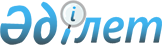 О внесении изменений и дополнений в решение маслихата города Астаны от 30 марта 2004 года № 29/6-III "О правилах содержания и защиты зеленых насаждений города Астаны"
					
			Утративший силу
			
			
		
					Решение маслихата города Астаны от 27 июня 2014 года № 256/36-V. Зарегистрировано Департаментом юстиции города Астаны 8 августа 2014 года № 828. Утратило силу решением маслихата города Астаны от 12 декабря 2017 года № 219/25-VI (вводится в действие по истечении десяти календарных дней после дня его первого официального опубликования)
      Сноска. Утратило силу решением маслихата г. Астаны от 12.12.2017 № 219/25-VI (вводится в действие по истечении десяти календарных дней после дня его первого официального опубликования).
      В соответствии с законами Республики Казахстан от 23 января 2001 года " О местном государственном управлении и самоуправлении в Республике Казахстан", от 16 июля 2001 года " Об архитектурной, градостроительной и строительной деятельности в Республике Казахстан", маслихат города Астаны РЕШИЛ:
      1. Внести в  решение маслихата города Астаны от 30 марта 2004 года № 29/6-III "О правилах содержания и защиты зеленых насаждений города Астаны" (зарегистрировано в Реестре государственной регистрации нормативных правовых актов 28 апреля 2004 года за № 324, опубликовано 8 мая 2004 года, 15 мая 2004 года в газете "Вечерняя Астана", 15 мая 2004 года, 17 июля 2004 года в газете "Астана ақшамы") следующие изменения и дополнения:
      в  Правилах содержания и защиты зеленых насаждений города Астаны, утвержденных указанным решением:
      по всему тексту слова "компенсационное озеленение", "компенсационному озеленению" заменить соответственно словами "компенсационная посадка", "компенсационной посадке";
      в  главе 1:
      в пункте 1:
      подпункты 8), 12) изложить в следующей редакции:
      "8) санитарно-защитная зона – территория, отделяющая зоны специального назначения, а также промышленные организации и другие производственные, коммунальные и складские объекты в населенном пункте от близлежащих селитебных территорий, зданий и сооружений жилищно-гражданского назначения в целях ослабления воздействия на них неблагоприятных факторов;";
      "12) план компенсационной (гарантийной) посадки - план высадки деревьев, адекватно компенсирующих объем зеленых насаждений, которые подверглись санкционированной санитарной рубке, вынужденному сносу или несанкционированному сносу, включающий в себя количественную часть, породный состав, объем, календарные сроки посадки, а также графическую схему размещения посадок с привязкой к плановой основе;";
      дополнить подпунктами 22), 23), 24), 25), 26), 27), 28), 29), 30), 31), 32), 33), 34), 35), 36), 37) следующего содержания:
      "22) ведомственная инструкция – документ, утверждаемый уполномоченным органом акимата города Астаны, регламентирующий проведение инвентаризации и лесопатологического обследования, технический надзор и вопросы создания, содержания защиты зеленых насаждений на территорий города;
      23) вынужденный снос зеленых насаждений – вырубка зеленых насаждений, для приведения в соответствие с требованиями безопасности и для реализации генерального плана развития населенного пункта;
      24) зеленое строительство – система мероприятий по созданию, сохранению и увеличению площадей зеленых насаждений в городе, промышленных и других объектах;
      25) инвентаризация зеленых насаждений – (как правило, подеревный перечет) комплекс мероприятий по учету объектов озеленения с подробным описанием количественных и качественных характеристик, а также графическое отображение каждого элемента озеленения на плановой основе;
      26) коэффициент состояния (жизнеспособности) объекта (насаждения) (далее – КСО) – качественное состояние зеленых насаждений, учитывающих жизнеспособность предлагаемого к сносу объекта, его потенциальная способность дальнейшего функционирования;
      27) ландшафтная рубка в зеленых массивах – вырубка сухих, фаутных, низкодекоративных и слабоустойчивых к рекреационному воздействию деревьев и кустарников, мешающих развитию главной высокодекоративной устойчивой породы для улучшения качества древостоя;
      28) лесопатологическое обследование зеленых насаждений – специальное обследование на наличие вредителей (насекомых), выявление наличия признаков и очагов болезней, признаков поражения грибковыми заболеваниями (паразитами) стволов, корневой системы и кроны;
      29) омолаживание – сильное укорачивание скелетных и полускелетных ветвей, прореживание и регулирование побегов, обрезка ствола на высоте не менее у взрослых деревьев, пригодных для омолаживания со здоровыми штамбами и стволами, потерявшими свои декоративные качества вследствие усыхания вершин и ветвей;
      30) санитарная обрезка – удаление больных, усыхающих, сухих и поврежденных ветвей, создающих аварийные ситуации (лежащих на линиях электропередач, газовых трубах, разрушающих кровлю зданий, создающих угрозу безопасности дорожного движения);
      31) санитарные рубки выборочные – рубка деревьев и кустарников всех классов возраста сухостойных, отмерших, ветровальных, снеговальных, снегомольных, а также деревьев, поврежденных корневой губкой, серпянкой и другими грибковыми болезнями;
      32) санитарные рубки сплошные – рубка деревьев и кустарников, проводимая на определенной площади в зеленых массивах, парках, скверах с большим количеством ветровала, снеговала, усыхающих и больных (более 40% деревьев);
      33) смежная территория физических лиц – участок территорий, принадлежащий физическим лицам, где произрастают насаждения, которые граничат с землями общего пользования городской территории;
      34) сохранение зеленых насаждений – комплекс мероприятий, направленный на сохранение особо ценных пород насаждений, попадающих под пятно благоустройства и строительных работ;
      35) специализированная организация – хозяйствующий субъект, в Уставе которого отражены виды деятельности проводимых работ по содержанию и защите зеленых насаждений, имеющие необходимые материальные и квалифицированные трудовые ресурсы;
      36) технический надзор – надзор за соблюдением технологии создания (включая компенсационные посадки), содержания, защиты зеленых насаждений и за соблюдением установленных правил, технологий посадки и содержания зеленых насаждений;
      37) формирование кроны – обрезка ветвей и побегов отдельных деревьев, кустарников и линейных насаждений, поддающихся формовке, с целью придания им определенной эстетической формы.";
      в  главе 2:
      в пункте 3 слова "определенными Уполномоченным органом по защите зеленых насаждений на основании соответствия критериям, предусмотренным п. 37-1 настоящих Правил" исключить;
      дополнить пунктом 14-1 следующего содержания:
      "14-1. Действие Правил не распространяется на территории существующего индивидуального жилья, дачные участки граждан и на участки кладбищ, находящихся в ведении коммунальных служб города и на особо охраняемые природные территории республиканского и местного значения.
      Санитарная рубка, вынужденный снос, формирование кроны, омолаживание и пересадка зеленых насаждений осуществляется ими по своему усмотрению в порядке общего природопользования, без оформления разрешения, за исключением особо охраняемых природных территорий республиканского и местного значения, которые регулируются Законом Республики Казахстан "Об особо охраняемых природных территориях.";
      в подпункте 6) пункта 16  главы 3 слова "формовочную и санитарную обрезку" заменить словами "формирование кроны, выборочную и сплошную санитарную рубку";
      в  главе 4:
      подпункт 4) пункта 20 изложить в следующей редакции:
      "4) организация контроля проведения гарантийных компенсационных посадок и уходных работ за зелеными насаждениями;";
      подпункты 5), 6) исключить;
      в  главе 5: 
      в пункте 24 слова "определенные Уполномоченным органом по защите зеленых насаждений на основании критериев, предусмотренных настоящими Правилами" исключить;
      в пункте 29 слово "акимат" заменить словами "аппарат акима";
      пункты 37, 37-1 исключить;
      в  главе 6:
      пункт 38 после слова "снос" дополнить словами "и пересадка";
      дополнить пунктом 39-1 следующего содержания:
      "39-1. Перечень необходимых документов для получения разрешения на санитарную рубку, вынужденный снос, пересадку зеленых насаждений включает:
      1) для вновь строящихся или подлежащих реконструкции объектов:
      а) заявку на имя руководителя уполномоченного органа с указанием фамилии, имени, отчества руководителя, адреса, места нахождения испрашиваемых к сносу или пересадке насаждений и контактного телефона;
      б) копию решения местного исполнительного органа об отводе земельных участков под строительство (реконструкцию) объекта, в том числе под индивидуальное жилищное строительство;
      в) копию правоустанавливающих документов на земельный участок; 
      г) копию заключения государственной экологической экспертизы; 
      д) план компенсационной посадки с экспликацией зеленых насаждений, утвержденный заявителем и согласованный с аппаратом акима соответствующего района города Астаны;
      е) гарантийное письмо по компенсационной посадке с указанием даты завершения высадки саженцев с условием осуществлять работы по уходу за высаженными зелеными насаждениями: за лиственными - в течение одного года, за хвойными породами - в течение двух лет;
      ж) договор на компенсационную посадку со специализированной организацией;
      з) при пересадке зеленых насаждений - копию договора со специализированной организацией;
      и) гарантийное письмо с условием осуществлять работы по уходу за пересаженными зеленными насаждениями: за лиственными - в течение одного года, за хвойными породами - в течение двух лет;
      к) при пересадке зеленых насаждений - наличие плана или схемы с определенным по согласованию с аппаратом акима соответствующего района города Астаны местом посадки пересаживаемых деревьев, в пределах того района, откуда производится пересадка;
      2) для вновь строящихся инженерных сетей:
      а) заявку на имя руководителя уполномоченного органа с указанием фамилии, имени, отчества руководителя, адреса, места нахождения испрашиваемых к сносу или пересадке насаждений и контактного телефона;
      б) согласованный в установленном порядке проект инженерных сетей;
      в) копию заключения государственной экологической экспертизы;
      г) план компенсационной посадки с экспликацией зеленых насаждений, утвержденный заявителем и согласованный с аппаратом акима соответствующего района города Астаны;
      д) гарантийное письмо по компенсационной посадке с указанием даты завершения высадки саженцев с условием осуществлять работы по уходу за высаженными зелеными насаждениями: за лиственными - в течение одного года, за хвойными породами - в течение двух лет;
      е) копию договора на компенсационную посадку со специализированной организацией;
      ж) при пересадке зеленых насаждений - копию договора со специализированной организацией;
      з) гарантийное письмо с условием осуществлять работы по уходу за пересаженными зелеными насаждениями: за лиственными - в течение одного года, за хвойными породами - в течение двух лет;
      и) при пересадке зеленых насаждений - наличие плана или схемы с определенным по согласованию с аппаратом акима соответствующего района города Астаны местом посадки пересаживаемых деревьев, в пределах того района города, откуда производится пересадка;
      3) для благоустройства территории, а также улучшения качественного видового состава зеленых насаждений существующих объектов и приведения их в эстетический вид:
      а) заявку на имя руководителя уполномоченного органа с указанием фамилии, имени, отчества руководителя, адреса, места нахождения испрашиваемых к сносу или пересадке насаждений и контактного телефона;
      б) копию правоустанавливающих документов на земельный участок;
      в) план компенсационной посадки с экспликацией зеленых насаждений, утвержденный заявителем и согласованный с аппаратом акима соответствующего района города Астаны;
      г) гарантийное письмо по компенсационной посадке с указанием даты завершения высадки саженцев с условием осуществлять работы по уходу за высаженными зелеными насаждениями: за лиственными - в течение одного года, за хвойными породами - в течение двух лет;
      д) договор на компенсационную посадку со специализированной организацией.";
      в пункте 40 слова "и оценка экологического ущерба" исключить;
      в пункте 41 слова "определенной Уполномоченным органом по защите зеленых насаждений на соответствие критериям, предусмотренным п. 37-1 настоящих Правил" исключить;
      подпункты 5), 6) пункта 42 исключить;
      в пункте 43:
      в подпункте 2) слова "стоимость не взимается" заменить словами "посадка не требуется";
      подпункт 4) исключить;
      в пункте 45 слово "бесплатно" заменить словами "без учета компенсационной посадки";
      абзац второй пункта 46 изложить в следующей редакции:
      "Если при обследовании сухих деревьев и кустарников будет установлено, что гибель деревьев произошла не от старости и болезней, а по вине физического или юридического лица, то компенсационная посадка производится за счет виновного лица.";
      в абзаце втором пункта 48 слова "стоимость", "взимается" заменить соответственно словами "посадка", "требуется";
      в подпункте 2) пункта 54 слова "определенной Уполномоченным органом по защите зеленых насаждений на соответствие критериям, предусмотренным пунктом 37-1 настоящих Правил" исключить;
      в  главе 7: 
      в пункте 55:
      слова "денежной или" исключить;
      дополнить пунктом 55-1 следующего содержания:
      "55-1. При проведении архитектурных, градостроительных и строительных работ, финансируемых из государственного бюджета, компенсационная посадка зеленых насаждений производится за счет средств соответствующего бюджета, в установленном порядке (по проекту озеленения).
      Администраторы бюджетных программ и Уполномоченный орган по защите зеленых насаждений при реализации бюджетных инвестиционных проектов с целью максимально возможного сохранения зеленых насаждений в зоне строительства, реконструкции или текущего ремонта должны отдавать приоритет пересадке зеленых насаждений, при наличии такой возможности.";
      подпункты 2), 3) пункта 56 изложить в следующей редакции:
      "2) компенсационная посадка зеленых насаждений за снос, произведенный с разрешения Уполномоченного органа по защите зеленых насаждений, производится путем посадки саженцев лиственных пород высотой не менее 2,5 метров с комом или хвойных пород высотой не менее 2,0 метров с комом.
      Диаметр ствола от верхней корневой системы саженцев должен быть не менее 3 сантиметров (на высоте 1,3 метра стволовой части). При этом, компенсационные посадки за снос производятся в двукратном размере.
      Для проведения дальнейших компенсационных посадок на территории города Уполномоченным органом по защите зеленых насаждений определяются специальные участки (на землях общего и специального пользования), согласованные в установленном порядке.
      Компенсационные посадки на землях общего и специального пользования проводятся только специализированными организациями (на договорной основе), осуществляющими озеленение, гарантированный уход и содержание зеленых насаждений на землях общего пользования;
      3) при пересадке и компенсационной посадке предусматривать проведение посадочных работ с заменой грунта на плодородную почву.";
      подпункт 3) пункта 56 дополнить абзацем вторым следующего содержания:
      "При отсутствии свободных площадей на территории, где произведен снос зеленых насаждений, Уполномоченным органом по защите зеленых насаждений совместно с аппаратом акима соответствующего района города Астаны, определяются специальные участки для проведения дальнейших компенсационных посадок.";
      пункт 57 изложить в следующей редакции:
      "57. Компенсационная посадка производится за счет средств граждан и юридических лиц, в интересах которых был произведен снос.
      Компенсационная посадка по фактам незаконного сноса, уничтожения, при невозможности установления виновного лица, естественной гибели зеленых насаждений производится за счет средств бюджета города.
      Компенсационная посадка может быть произведена гражданами или юридическим лицами по договору со специализированной организацией по согласованию с Уполномоченным органом по защите зеленых насаждений.";
      пункт 58 изложить в следующей редакции:
      "58. В случае гибели высаженных зеленых насаждений, лица, в интересах которых был произведен снос или специализированная организация (по действующему договору гарантийного обязательства) производят повторную посадку зеленых насаждений и обеспечивают дальнейший уход за ними в течение двух лет, с момента проведения посадки.";
      пункт 59 дополнить абзацем вторым следующего содержания:
      "При реализации строительных работ (капитальное строительство, ремонт дорог, тротуаров, арычных сетей и т.д.), осуществляемых за счет юридических и физических лиц, организациям (заказчики и подрядчики), которые производят строительные работы, необходимо в проектах застройки предусмотреть финансирование работ по компенсационной посадке зеленых насаждений, включая работы по их уходу, в течение двух лет, после завершения озеленительных работ.";
      в  приложении 6 к Правилам "Перечетная ведомость деревьев и кустарников" наименование графы "Компенсационная стоимость" изложить в следующей редакции:
      "Количество сажаемых зеленых насаждений и породный состав".
      2. Настоящее решение вводится в действие по истечении десяти календарных дней после дня его первого официального опубликования.
					© 2012. РГП на ПХВ «Институт законодательства и правовой информации Республики Казахстан» Министерства юстиции Республики Казахстан
				
Председатель сессии
маслихата города Астаны
Секретарь маслихата
города Астаны
С. Богатырев С. Есилов